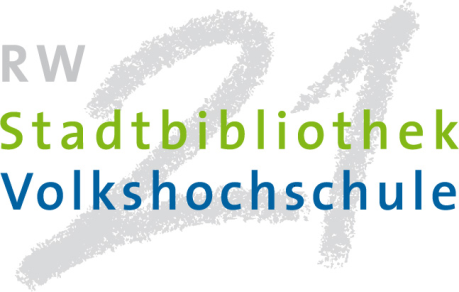 Service: KlassenführungName der Lehrkraft (Vorname Nachname):	________________________________________Schule / Institution:	________________________________________Klassenstufe / Alter:	________________________________________Anzahl der Teilnehmer:	________________________________________Telefon (dienstlich):	________________________________________Telefon (privat):	________________________________________E-Mail:	________________________________________Wir wünschen eine Führung	für diesen Termin (Datum und Dauer):	________________________________________(mögliche Termine: Di – Fr.10:00-14:00 Uhr)Ersatztermin:	________________________________________Thematischer Schwerpunkt:	________________________________________(Ersteinführung oder aufbauendes Angebot?)		________________________________________	Veranstaltungskalender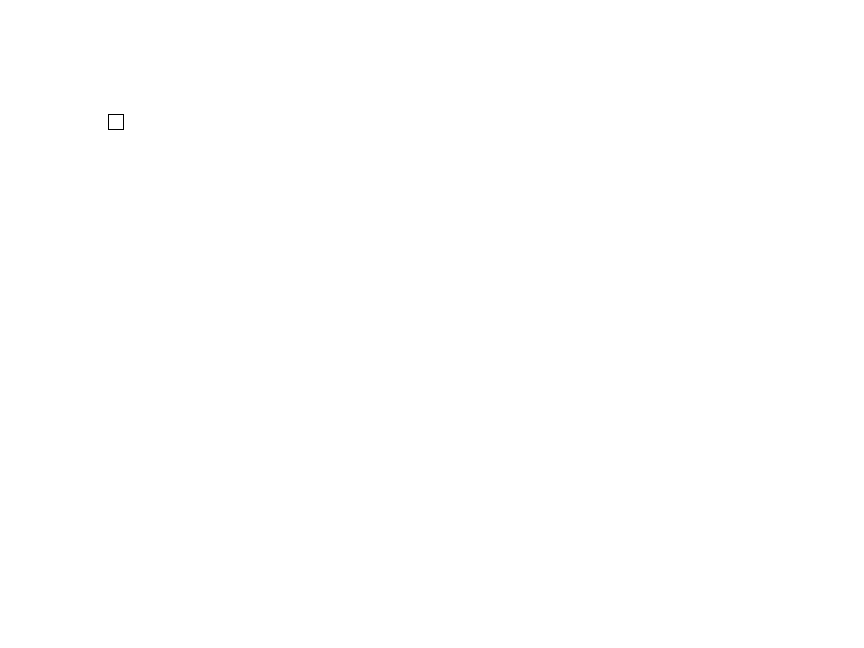 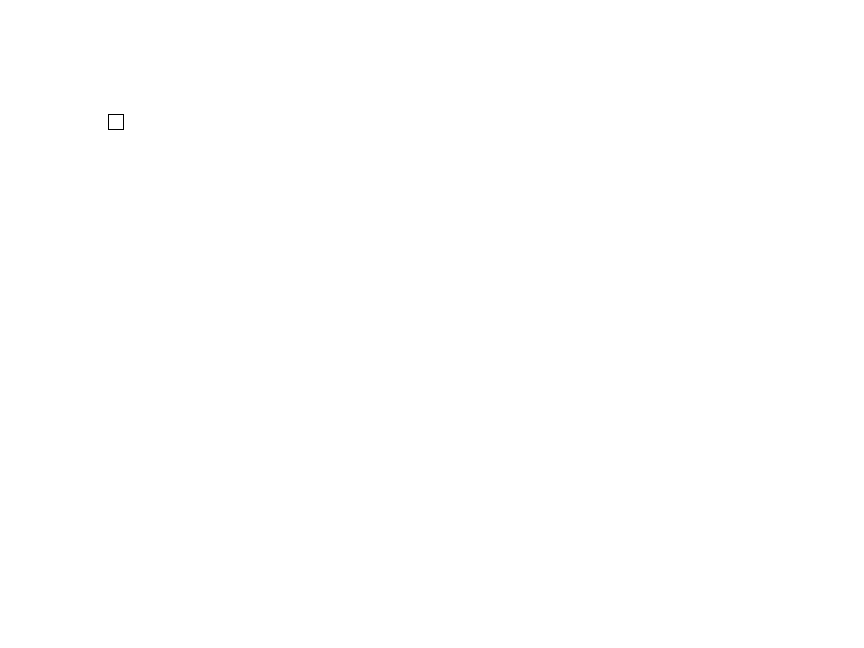 	Outlook-Termin					Führungen/Statistik					Einführung LS anfragen: Ho	Tischkalender						Institutionenausweis vorh.?
	Dienstplan/DoC						Anmeldungen macht: _________________	Terminbest.m.Anm.vers. am: _________ (s. Rücks.)		PPP: 	_____________________________	Tracs: Reservierung von _____ bis _____ Uhr		Mailadresse in Schul-NL-Verteiler	LS: Belegungsplan					Sonstiges: ___________________________		___  Fragebögen bereithalten
	___  Lösungsblätter bereithalten 